Экспертные заключения, предложения к проекту направлять в администрацию муниципального образования поселок Боровский в течение 7 дней до 23.08.2017 (в течение 7 дней со дня размещения проекта – 16.08.2017) по адресу: п. Боровский, ул. Островского, д.33, 2 этаж, кабинет 3 (приемная)  и по электронной почте: borovskiy-m.o@inbox.ru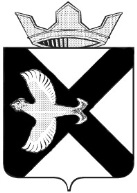 АДМИНИСТРАЦИЯ Муниципального образования поселок БоровскийПОСТАНОВЛЕНИЕ_____________ 2017 г.						          	№ ____п. БоровскийТюменского муниципального районаВ целях создания условий для упорядочения размещения и функционирования нестационарных торговых объектов, обеспечения своевременной подготовки к  выездной  торговле,  повышения  культуры    обслуживания   населения муниципального образования поселок Боровский и  предотвращения  чрезвычайных    ситуаций во время проведения массовых мероприятий на территории муниципального образования поселок Боровский, в соответствии с Законом Российской Федерации от 7 февраля 1992 года № 2300-1 «О защите прав потребителей», Федеральным законом от 06.10.2003 № 131-ФЗ  «Об общих принципах организации местного самоуправления в Российской Федерации»:1. Утвердить Порядок организации выездной торговли в дни проведения массовых мероприятий на территории муниципального образования поселок Боровский согласно приложению.2. Опубликовать настоящее постановление на официальном сайте администрации муниципального образования поселок Боровский в информационно-коммуникационной сети «Интернет». Адрес официального сайта: www.borovskiy-adm.ru. 3. Контроль за исполнением настоящего постановления возложить на О. В. Суппес, заместителя главы администрации муниципального образования. Глава муниципального образования			               С. В. СычеваПриложениек постановлению администрации муниципального образования поселок Боровскийот __________________ 2017 № _________Порядок организации выездной торговли в дни проведения массовых мероприятий на территории муниципального образования поселок Боровский1. Общие положения1.1. Порядок организации выездной торговли на территории муниципального образования поселок Боровский (далее – Порядок) определяет основные требования и условия, предъявляемые к субъектам хозяйственной деятельности, осуществляющим выездную торговлю в дни проведения массовых мероприятий на территории муниципального образования поселок Боровский.Настоящий Порядок носит рекомендательный характер.1.2. Целью настоящего Порядка является обеспечение жителей муниципального образования поселок Боровский продовольственными 
и промышленными товарами, продукцией собственного производства 
во время проведения культурно-массовых или спортивно-зрелищных мероприятий.1.3. Выездную торговлю осуществляют юридические лица и индивидуальные предприниматели, занимающиеся торговой деятельностью и зарегистрированные в установленном законом порядке (далее – участники).1.4. Для организации выездной торговли участники используют нестационарные торговые объекты: палатки, лотки, холодильные установки, тележки, зонты, тентовые сборно-разборные конструкции.Нестационарные торговые объекты должны быть заводского изготовления, отвечающие требованиям санитарных правил и норм, правил торговли, охраны труда, техники безопасности, эстетическим и эргономическим требованиям.1.5. Нестационарные торговые объекты на территории муниципального образования поселок Боровский размещаются в соответствии со схемой размещения нестационарных торговых объектов на территории муниципального образования поселок Боровский при осуществлении выездной торговли (далее  – схема размещения).2. Условия размещения нестационарных торговых объектов2.1. Администрация муниципального образования поселок Боровский опубликовывает в средствах массовой информации и размещает на официальном сайте в сети Интернет объявление о проведении  массового мероприятия не позднее десяти дней до начала его проведения.  В объявлении должна быть отражена информация о дате, месте, профиле проведения массового мероприятия,  сроке подачи заявлений на организацию выездной торговли.2.2. Формирование перечня участников выездной торговли осуществляет отдел экономики и муниципального заказа администрации муниципального образования поселок Боровский (далее по тексту - отдел). Перечень участников выездной торговли формируется в порядке очередности в соответствии с номером регистрации заявления (приложение   к Порядку), присвоенным отделом.К заявлению прилагаются: - копия свидетельства о постановке юридического лица (индивидуального предпринимателя) на учет в налоговом органе по месту нахождения юридического лица (индивидуального предпринимателя);Пакет документов рассматривается в течение трех дней, после чего принимается решение о разрешении выездной торговли, либо об отказе.При вынесении решения по итогам рассмотрения документов устанавливается приоритет по дате подачи (регистрации) заявления.Решение об отказе в размещении объекта выездной торговли принимается в случае несвоевременного предоставления вышеуказанных документов, предоставления документов утративших силу, оформленных не надлежащим образом  или  не в полном объеме, отсутствие оформленной в установленном порядке доверенности в случае подачи заявления представителем участника.Отказ в размещении объекта выездной торговли не является препятствием для повторного обращения с подобным заявлением после устранения оснований для отказа.2.3. В день проведения на территории муниципального образования поселок Боровский культурно-массовых и спортивно-зрелищных мероприятий отдел осуществляет регистрацию участников выездной торговли, в соответствии со сформированным перечнем, и осуществляет координацию работы выездной торговли.2.4. Участники размещают нестационарные торговые объекты на торговых площадках, указанных в схеме размещения, после регистрации в отделе.2.5.  Количество мест, указанных в схеме размещения, может изменяться (как в сторону уменьшения, так и в сторону увеличения) в зависимости от проведения культурно-массовых или спортивно-зрелищных мероприятий в соответствии с нормативными правовыми актами администрации муниципального образования поселок Боровский, а также в зависимости от количества участников.2.6. При наличии замечаний, нарушений, в том числе обоснованных жалоб потребителей на причинение неудобств, связанных с размещением объекта выездной торговли, владельцем нестационарного объекта принимаются меры по их устранению, в противном случае объект подлежит закрытию.2.7. Самовольно установленные объекты выездной торговли подлежат демонтажу силами владельца.3. Требования к организации выездной торговли3.1. Нестационарные торговые объекты должны быть оснащены вывеской с указанием:- для юридического лица -  местонахождения, наименования, режима работы объекта;- для индивидуального предпринимателя - информации о государственной регистрации и наименовании зарегистрировавшего его органа, наименования и режима работы объекта.3.2. Нестационарные торговые объекты должны быть оснащены необходимым торговым и холодильным оборудованием и инвентарем. Иметь в достаточном количестве посуду одноразового использования, упаковочный материал, салфетки, скатерти, емкости для сбора мусора с одноразовыми пакетами.3.3. Продавцы нестационарных торговых объектов обеспечивают:- постоянный уход за внешним видом и содержанием объекта выездной торговли, а также прилегающих территорий в чистоте;- прием и реализацию товаров с документами, подтверждающими их происхождение, качество и безопасность;- контроль за соблюдением сроков годности и правил отпуска пищевых продуктов;- наличие ценников единого образца на реализуемый товар.3.4. Продавцы должны:- иметь личную медицинскую книжку;-  строго соблюдать правила личной гигиены;- носить чистую форменную одежду (фартук, халат, перчатки, а также при реализации пищевых продуктов - специальный головной убор), фирменные нагрудные знаки (бэйджи).3.5. При проведении культурно-массовых мероприятий запрещается реализация алкогольной продукции, пива и напитков, изготовленных на его основе, иных товаров в стеклянной и керамической таре, а также использование при обслуживании бьющейся столовой посуды и приборов.3.6. Ответственность за выполнение правил эксплуатации, порядка организации работы объекта выездной торговли возлагается на руководителя организации или индивидуального предпринимателя, разместивших объекты выездной торговли в соответствии с действующим законодательством.3.7. После окончания торговли, участники обязаны убрать нестационарные торговые объекты и очистить торговые площадки от мусора.3.8. Контроль за соблюдением требований, установленных действующим законодательством Российской Федерации, а также настоящего Порядка осуществляют органы и службы в пределах своих полномочий в соответствии с действующим законодательством Российской Федерации.  Приложение к порядку организации                                                   выездной торговли в дни проведения                                                    массовых мероприятий на территории                                                    муниципального образования поселок Боровский                                         Главе муниципального образования____________________________________________                                  (Ф.И.О.)____________________________________________(полное наименование организации, юридический____________________________________________адрес,- для юридических лиц, Ф.И.О., адрес места ____________________________________________регистрации для физических лиц (телефон, факс)____________________________________________ЗАЯВЛЕНИЕПрошу предоставить место для проведения выездной торговли _______                                                                                                                                                                                               (дата проведения)__________________________________________________________________(наименование объекта, организационно-правовая форма)ОГРН _________________________ИНН _______________________________Гос. № автомобиля _________________________________________________Перечень реализуемой продукции:  ____________________________________________________________________________________________________________________________________________________________________________________________________________________  ________________/                        «_____»__________20____                      (подпись)                    (Ф.И.О.)М.П. Об утверждении Порядка организации выездной торговли в дни проведения массовых мероприятий на территории муниципального образования поселок Боровский